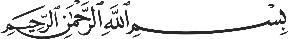         توصيف مختصر للمقرر / الفصل (الثاني) من العام الجامعي  1438/1439هـ 2017/2018متسلم نسخة من التوصيف المختصر للطالب في المحاضرة الأولى بداية كل فصل دراسياسم الكلية:  العلوماسم الكلية:  العلوماسم الكلية:  العلومالقسم: الرياضياتالقسم: الرياضياتالقسم: الرياضياتالقسم: الرياضياتاسم المقرر ورمزه:  نظرية التوزيعات الاحتمالية -212احصاسم المقرر ورمزه:  نظرية التوزيعات الاحتمالية -212احصاسم المقرر ورمزه:  نظرية التوزيعات الاحتمالية -212احصالمستوى الدراسي وفقاً للخطة: الثالثالمستوى الدراسي وفقاً للخطة: الثالثالمستوى الدراسي وفقاً للخطة: الثالثالمستوى الدراسي وفقاً للخطة: الثالثعدد الوحدات / الساعات الدراسية للمقرر: نظري (4) عملي (4)عدد الوحدات / الساعات الدراسية للمقرر: نظري (4) عملي (4)عدد الوحدات / الساعات الدراسية للمقرر: نظري (4) عملي (4)المتطلبات السابقة لهذا المقرر: 101ريض، 101احص، 203ريضالمتطلبات السابقة لهذا المقرر: 101ريض، 101احص، 203ريضالمتطلبات السابقة لهذا المقرر: 101ريض، 101احص، 203ريضالمتطلبات السابقة لهذا المقرر: 101ريض، 101احص، 203ريضاسم أستاذ المقرر: اسم أستاذ المقرر: اسم أستاذ المقرر: الرتبة العلمية:الرتبة العلمية:الرتبة العلمية:الرتبة العلمية:رقم المكتب: () الهاتف: ()رقم المكتب: () الهاتف: ()رقم المكتب: () الهاتف: ()البريد الإلكتروني:البريد الإلكتروني:البريد الإلكتروني:البريد الإلكتروني:الساعات المكتبية: اليوم (الاحد-الاثنين-الثلاثاء) الوقت (h13-h11)الساعات المكتبية: اليوم (الاحد-الاثنين-الثلاثاء) الوقت (h13-h11)الساعات المكتبية: اليوم (الاحد-الاثنين-الثلاثاء) الوقت (h13-h11)الكتاب المقرر: مدخل الى نظرية وحساب الاحتمالات-نسخة غير مطبوعة.الكتاب المقرر: مدخل الى نظرية وحساب الاحتمالات-نسخة غير مطبوعة.الكتاب المقرر: مدخل الى نظرية وحساب الاحتمالات-نسخة غير مطبوعة.الكتاب المقرر: مدخل الى نظرية وحساب الاحتمالات-نسخة غير مطبوعة.رقم المعمل:رقم المعمل:رقم المعمل:رقم المعمل:رقم المعمل:رقم المعمل:رقم المعمل:يهدف هذا المقرر إلى التعرف على المتغيرات و المتجهات العشوائية بكل اصنافها و كذا توزيعاتها الاحتمالية و اهم خصائصها  وتطبيقاتها.يهدف هذا المقرر إلى التعرف على المتغيرات و المتجهات العشوائية بكل اصنافها و كذا توزيعاتها الاحتمالية و اهم خصائصها  وتطبيقاتها.يهدف هذا المقرر إلى التعرف على المتغيرات و المتجهات العشوائية بكل اصنافها و كذا توزيعاتها الاحتمالية و اهم خصائصها  وتطبيقاتها.يهدف هذا المقرر إلى التعرف على المتغيرات و المتجهات العشوائية بكل اصنافها و كذا توزيعاتها الاحتمالية و اهم خصائصها  وتطبيقاتها.يهدف هذا المقرر إلى التعرف على المتغيرات و المتجهات العشوائية بكل اصنافها و كذا توزيعاتها الاحتمالية و اهم خصائصها  وتطبيقاتها.يهدف هذا المقرر إلى التعرف على المتغيرات و المتجهات العشوائية بكل اصنافها و كذا توزيعاتها الاحتمالية و اهم خصائصها  وتطبيقاتها.يهدف هذا المقرر إلى التعرف على المتغيرات و المتجهات العشوائية بكل اصنافها و كذا توزيعاتها الاحتمالية و اهم خصائصها  وتطبيقاتها.توزيع الموضوعات التي ينبغي تناولها وفق الأسابيع الدراسية.توزيع الموضوعات التي ينبغي تناولها وفق الأسابيع الدراسية.توزيع الموضوعات التي ينبغي تناولها وفق الأسابيع الدراسية.توزيع الموضوعات التي ينبغي تناولها وفق الأسابيع الدراسية.توزيع الموضوعات التي ينبغي تناولها وفق الأسابيع الدراسية.توزيع الموضوعات التي ينبغي تناولها وفق الأسابيع الدراسية.توزيع الموضوعات التي ينبغي تناولها وفق الأسابيع الدراسية.الاسبوعالاسبوعالمحتوىالمحتوىالمحتوىرقم الصفحةرقم الصفحةالأولالأولمدخل الى المتغيرات العشوائيةمدخل الى المتغيرات العشوائيةمدخل الى المتغيرات العشوائيةالثانيالثانيتوزيع وأصناف المتغيرات العشوائيةتوزيع وأصناف المتغيرات العشوائيةتوزيع وأصناف المتغيرات العشوائيةالثالثالثالثالمتغيرات العشوائية المنفصلةالمتغيرات العشوائية المنفصلةالمتغيرات العشوائية المنفصلةالرابعالرابعالمتغيرات العشوائية المتصلة اطلاقاالمتغيرات العشوائية المتصلة اطلاقاالمتغيرات العشوائية المتصلة اطلاقاالخامسالخامسالتوزيعات المنفصلة الشائعة: برنولي، ذي الحدين، الهندسي الزائديالتوزيعات المنفصلة الشائعة: برنولي، ذي الحدين، الهندسي الزائديالتوزيعات المنفصلة الشائعة: برنولي، ذي الحدين، الهندسي الزائديالسادسالسادسالتوزيعات المنفصلة الشائعة: بواسون،  الهندسي،باسكال، ذي الحدين السالب التوزيعات المنفصلة الشائعة: بواسون،  الهندسي،باسكال، ذي الحدين السالب التوزيعات المنفصلة الشائعة: بواسون،  الهندسي،باسكال، ذي الحدين السالب السابعالسابعالتوزيعات المتصلة الشائعة: المنتظم، الطبيعي، الاسيالتوزيعات المتصلة الشائعة: المنتظم، الطبيعي، الاسيالتوزيعات المتصلة الشائعة: المنتظم، الطبيعي، الاسيالثامنالثامنالتوزيعات المتصلة الشائعة: جاما، بيتا، مربع كايالتوزيعات المتصلة الشائعة: جاما، بيتا، مربع كايالتوزيعات المتصلة الشائعة: جاما، بيتا، مربع كايالتاسعالتاسعمدخل الى المتجهات العشوائيةمدخل الى المتجهات العشوائيةمدخل الى المتجهات العشوائيةالعاشرالعاشرالتوزيعات الثنائيةالتوزيعات الثنائيةالتوزيعات الثنائيةالحادي عشرالحادي عشرالمتجهات العشوائية المنفصلةالمتجهات العشوائية المنفصلةالمتجهات العشوائية المنفصلةالثاني عشرالثاني عشرالمتجهات العشوائية المتصلة اطلاقاالمتجهات العشوائية المتصلة اطلاقاالمتجهات العشوائية المتصلة اطلاقاالثالث عشرالثالث عشرالاستقلال و الارتباط الخطيالاستقلال و الارتباط الخطيالاستقلال و الارتباط الخطيالرابع عشرالرابع عشرتحويل المتجهات العشوائية المتصلةتحويل المتجهات العشوائية المتصلةتحويل المتجهات العشوائية المتصلةالخامس عشرالخامس عشرالتوزيعات الشرطيةالتوزيعات الشرطيةالتوزيعات الشرطيةالسادس عشرالسادس عشرتوزيع احصاءات العينات العشوائية البسيطةتوزيع احصاءات العينات العشوائية البسيطةتوزيع احصاءات العينات العشوائية البسيطةيتم اثبات تحقق نتاجات التعلم المستهدفة من خلال أساليب التقويم والمتطلبات الآتية:يتم اثبات تحقق نتاجات التعلم المستهدفة من خلال أساليب التقويم والمتطلبات الآتية:يتم اثبات تحقق نتاجات التعلم المستهدفة من خلال أساليب التقويم والمتطلبات الآتية:يتم اثبات تحقق نتاجات التعلم المستهدفة من خلال أساليب التقويم والمتطلبات الآتية:يتم اثبات تحقق نتاجات التعلم المستهدفة من خلال أساليب التقويم والمتطلبات الآتية:يتم اثبات تحقق نتاجات التعلم المستهدفة من خلال أساليب التقويم والمتطلبات الآتية:يتم اثبات تحقق نتاجات التعلم المستهدفة من خلال أساليب التقويم والمتطلبات الآتية:مجموع الدجات (100) درجات أعمال السنة ( 50 ) درجات نهاية الفصل ( 50)مجموع الدجات (100) درجات أعمال السنة ( 50 ) درجات نهاية الفصل ( 50)مجموع الدجات (100) درجات أعمال السنة ( 50 ) درجات نهاية الفصل ( 50)مجموع الدجات (100) درجات أعمال السنة ( 50 ) درجات نهاية الفصل ( 50)مجموع الدجات (100) درجات أعمال السنة ( 50 ) درجات نهاية الفصل ( 50)مجموع الدجات (100) درجات أعمال السنة ( 50 ) درجات نهاية الفصل ( 50)مجموع الدجات (100) درجات أعمال السنة ( 50 ) درجات نهاية الفصل ( 50)مشرح لمحكات التقويم المطلوبة (مثال: اختبار، واجبات، مشروع جماعي، كتابة مقال، خطابة، تقديم شفهي، ملاحظة...الخ)شرح لمحكات التقويم المطلوبة (مثال: اختبار، واجبات، مشروع جماعي، كتابة مقال، خطابة، تقديم شفهي، ملاحظة...الخ)شرح لمحكات التقويم المطلوبة (مثال: اختبار، واجبات، مشروع جماعي، كتابة مقال، خطابة، تقديم شفهي، ملاحظة...الخ)الأسبوع المحدد لتسليمهالأسبوع المحدد لتسليمهنسبته من التقييم النهائي1إختبار فصلي أولإختبار فصلي أولإختبار فصلي أولالسادسالسادس20%2إختبار فصلي ثانيإختبار فصلي ثانيإختبار فصلي ثانيالثاني عشرالثاني عشر20%3واجباتواجباتواجباتالثالث-التاسعالثالث-التاسع10%4إختبار نهاائيإختبار نهاائيإختبار نهاائيالسادس عشرالسادس عشر50%